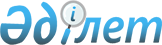 Об утверждении Перечня должностей военнослужащих Агентства Республики Казахстан по чрезвычайным ситуациям и сотрудников Государственной противопожарной службы, которым в установленном порядке присвоено специальное звание, имеющих право на денежную компенсацию на содержание жилища и коммунальные услуги
					
			Утративший силу
			
			
		
					Постановление Правительства Республики Казахстан от 11 января 2000 года N 43. Утратило силу - постановлением Правительства РК от 4 апреля 2005 г. N 302 (P050302)



      Во исполнение Закона Республики Казахстан от 20 января 1993 года 
 Z934000_ 
 "О статусе и социальной защите военнослужащих и членов их семей" и Закона Республики Казахстан от 16 декабря 1998 года 
 Z980318_ 
 "О республиканском бюджете на 1999 год" Правительство Республики Казахстан постановляет: 



      1. Утвердить прилагаемый Перечень должностей военнослужащих Агентства Республики Казахстан по чрезвычайным ситуациям и сотрудников Государственной противопожарной службы, которым в установленном порядке присвоено специальное звание, имеющих право на денежную компенсацию на содержание жилища и коммунальные услуги. 



      2. Настоящее постановление вводится в действие с 1 апреля 1999 года. 


     

Премьер-Министр




  Республики Казахстан



                                              Утвержден



                                      постановлением Правительства  



                                          Республики Казахстан



                                       от 11 января 2000 года N 43




                               Перечень 



         должностей военнослужащих Агентства Республики Казахстан 



         по чрезвычайным ситуациям и сотрудников Государственной 



         противопожарной службы, которым в установленном порядке 



         присвоено специальное звание, имеющих право на денежную 



         компенсацию на содержание жилища и коммунальные услуги 




            Раздел I. Военнослужащие Агентства Республики 



                      Казахстан по чрезвычайным ситуациям <*> 



      Сноска. Утратил силу - постановлением Правительства РК от 29 мая 2002 г. N 593 
 P020593_ 
 . 




            Раздел II. Сотрудники Государственной противопожарной 



            службы, которым в установленном порядке присвоено 



                          специальное звание 




      1. Начальники: департаментов, главных управлений, управлений, самостоятельных отделов, специализированных отрядов, отрядов, отделов, секторов, отделений, специализированных пожарных частей, пожарных частей, лабораторий, центров управления силами, центров автоматизированных систем связи, водолазных служб, центральных пунктов пожарной связи, испытательного полигона, караулов, отдельных постов (за исключением кадровых, финансовых, медицинских и хозяйственных) 



      2. Заместители начальников: департамента, главных управлений, управлений, самостоятельных отделов, специализированных отрядов, отрядов, отделов секторов, отделений, специализированных пожарных частей, пожарных частей, лабораторий, центра управления силами (за исключением кадровых, финансовых, медицинских и хозяйственных) 



      3. Старшие: инспектора по особым поручениям, инженера, дознаватели, дознаватели по особо важным делам, научные сотрудники, инспектора, эксперты, диспетчера, помощники руководителя пожаротушения (за исключением кадровых, финансовых, медицинских и хозяйственных) 



      4. Главные инспектора, главные специалисты (за исключением кадровых, финансовых, медицинских и хозяйственных); командиры экипажей, правые летчики, штурманы, борт-техники, заместители руководителей пожаротушения, помощники руководителей пожаротушения, специалисты-водолазы, помощники начальников отрядов (оперативные дежурные), инженера, инспектора, дознаватели 



      5. Старшие инструктора: химической и радиационной разведки, газодымозащитных служб, спасателей, по вождению пожарных машин - водители, водолазы 



      6. Старшие мастера: газодымозащитных служб, связи, связи и специального оборудования 



      7. Старшие: механики, водители, мастера, респираторщики, техники (за исключением кадровых, финансовых, медицинских и хозяйственных); радиотелеграфисты, пожарные, прожектористы 



      8. Начальники радиостанций, командиры отделений, мастера-спасатели, водолазы, водители, диспетчера, мастера газодымозащитных служб, младшие инспектора, мотористы, радиотелеграфисты, радиотелефонисты, пожарные, пожарные-спасатели, прожектористы 

					© 2012. РГП на ПХВ «Институт законодательства и правовой информации Республики Казахстан» Министерства юстиции Республики Казахстан
				